Karolina Óvoda, Általános Iskola,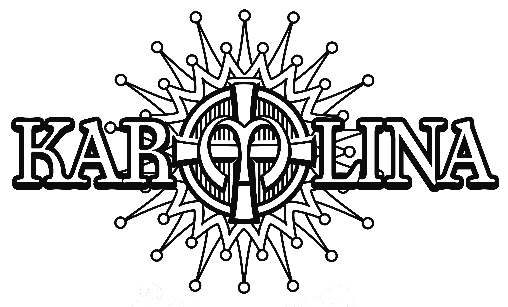 Gimnázium, Alapfokú Művészeti Iskolaés KollégiumSzeged    6725Szentháromság utca 70-76.Tel.: 62/420-248Fax.: 62/420-577www.karolinaiskola.hu1.  Óvodai felvételre vonatkozó szándéknyilatkozat(Kérjük az adatlapot nyomtatott nagybetűvel kitölteni, a gyermek születési anyakönyvi kivonata, lak-címkártyája és TAJ kártyája, valamint a szülők személyi igazolványa és lakcímkártyája alapján!)Alulírott……………………………………………..……………..……............ kérem gyermekem felvételét a Karolina Intézmény Szent Őrangyalokról elnevezett Óvodájába.GYERMEK NEVE: Vezetéknév: ……………………………………………………………………………………………..1.keresztnév:…………………………..…2.keresztnév:……………………………………………….Vallása: ………………………………………………….Meg van keresztelve?									 Igen – nem(A plébánosi ajánlást e-mail-ben is elfogadjuk a járványügyi helyzetre való tekintettel.)Születési helye: ………………………………….. ország …………………….………………… városSzületési ideje: ……………………………………..................................................................................Állampolgársága: ……………………………………………..Nem magyar állampolgárság esetén a tartózkodásra jogosító okirat másolatát mellékelni szükséges!Állandó lakóhelye: ………………………………………………..település………….irányítószám ……………………….................................utca ……………szám…….em ……...ajtóTartózkodási helye: …………………...................település: ………………. irányítószám………………………………….................utca ………….. szám….... em …… ajtóÉDESANYJA NEVE, ahogyan most használja: …………………………………….………………Leánykori (születéskori) neve: ……………………………………………………………………….. Telefon (mobil): ……………………………… e-mail cím: ……………..….………………..………ÉDESAPJA NEVE: …………………………….……………………..………………...........................Telefon (mobil): …………………………………e-mail cím: ………………………………………….Röviden indokolja meg, miért akarja katolikus óvodába íratni gyermekét:……………………………………………………………………………………………………………………………………………………………………………………………………………………Van-e valamilyen korábbi kapcsolata az intézményünkkel?(a megfelelő aláhúzandó)Diákja voltam – nagyobb gyermekeim is odajárnak – az intézmény dolgozója vagyok, Egyéb:…………………………………………………………………………………………..…………………………………………………………………………………………………...Kötelező felvételt biztosító óvoda  (Nkt.49.§(3).........……………………………………………………………………………….A jelentkezéshez: ……….db mellékletet csatolok.Büntetőjogi felelősségem tudatában kijelentem, hogy a fenti adatok a valóságnak megfelelnek!…………………………………………………………………………….        Szülő (gondviselő) aláírása